EGOIC LOTUS WEBINAR COMMENTARY #8 – Michael RobbinsAbstractEgoic Lotus Webinar Commentaries 8: Energy Transferences within the Etheric Body. This webinar is about 2 hours long and covers Esoteric Psychology Vol II pages 520-529. Continued preliminary material necessary for a more complete study of the egoic lotus. Program 8 discusses various energy transferences within the etheric body and how these transferences correlate with the Ten Soul Groups, the Eight Stages of Adaptation and unfoldment of various petals. Five and seven phases of energy transference are discussed and new perspectives offered. Always Master DK presents different angles of vision from those upon which the student may have settled. The grand vista of human evolution is presented to us with all its energy changes. How much really do we know about what goes on (from an energy perspective) at each of these phases? ContentsTranscription of Egoic Lotus Commentary #8This is really a book on the Egoic Lotus that I decided to speak it instead of write it because I figured my thoughts would flow more spontaneously, more information could be given, even though some may prefer the written form which allows them to study in a way that is more conventional. Here we are looking and viewing and doing our best to put together a great deal of information. We are studying the Egoic Lotus located on the higher subplanes of the mental plane. It is that structure created on our planet, and our 4th chain through the intervention of the Solar Angels and the power of the Monad. I would say that the Monad and the Solar Angels both are cooperators in the creating of the Egoic Lotus. 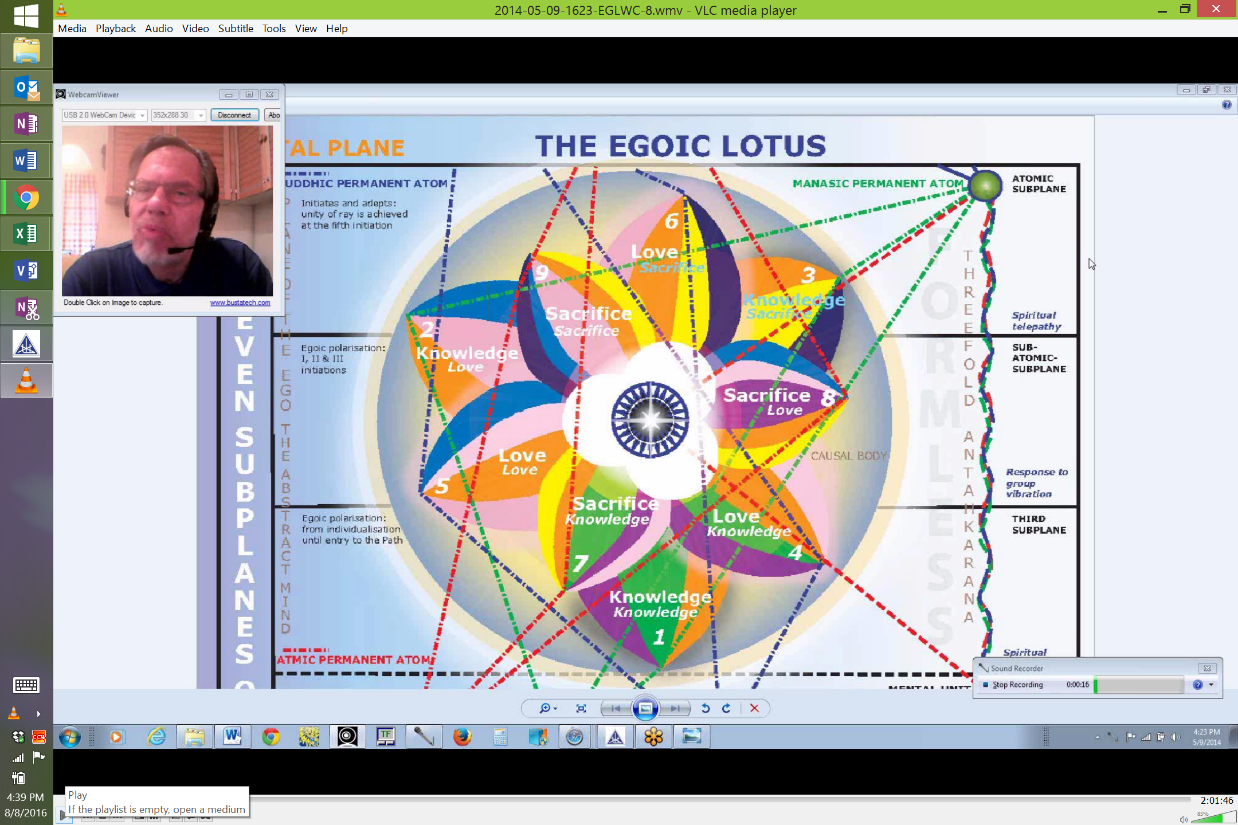 This is a representation of the Lotus as it would appear for a highly advanced human being on the verge of the 4th initiation, all petals completely unfolded - the Synthesis petals, as well, completely unfolded - and the Jewel in the Lotus revealed. So this represents the acme of unfoldment of the Egoic Lotus. Of course it doesn't really look that way as The Tibetan tells us. This is simply a representation which is useful in helping us understand all the many energies that are combined within it. And you know I refer to the circles of petals, the 1, 2, and 3 which are the Knowledge circle or tier; 4, 5, and 6 which is the Love tier or circle of petals; and 7, 8, and 9 apparently going in the other direction, at least from the way this lotus is drawn. These are the Sacrifice petals.2:15 And then we have the Synthesis petals which begin to open at each of the 1st three initiations and bursting open just before the 4th initiation. I like to begin with a little bit of a review here. It's good for us to keep this image in mind because we are talking about a lot of correlations; we are bringing in a lot of information and relating it to the historicity we might say of the unfoldment of the Egoic Lotus over a 21 or maybe 25 million year period. Most of the Egoic Lotuses that are completely unfolded at this time may not even come from our Earth Chain humanity, but from our Moon Chain humanity, but still there are those who began their individualization on the Earth Chain and have completely unfolded the Egoic Lotus and are in fact within the hierarchy itself. So there are different stages of rapidity of its unfoldment. We have completed, well completed, no. We have laid out our work on the 10 soul groups of human beings all the way from those who are the almost, as D.K. uses the word throw backs atavistic to an earlier time, hardly developed at all along the human line, very few of them, all the way to the Masters of the Wisdom, and we have studied as well our 8 stages of adaptation, all the way from primitive, unconscious, instinctual adaptation to the stage of adaptation which is control of the self and of the environment, which is that of the very high initiate or of the Master of the Wisdom. So we are ready in a way, are we ever ready, well we will act as if we are ready to move onto another subject.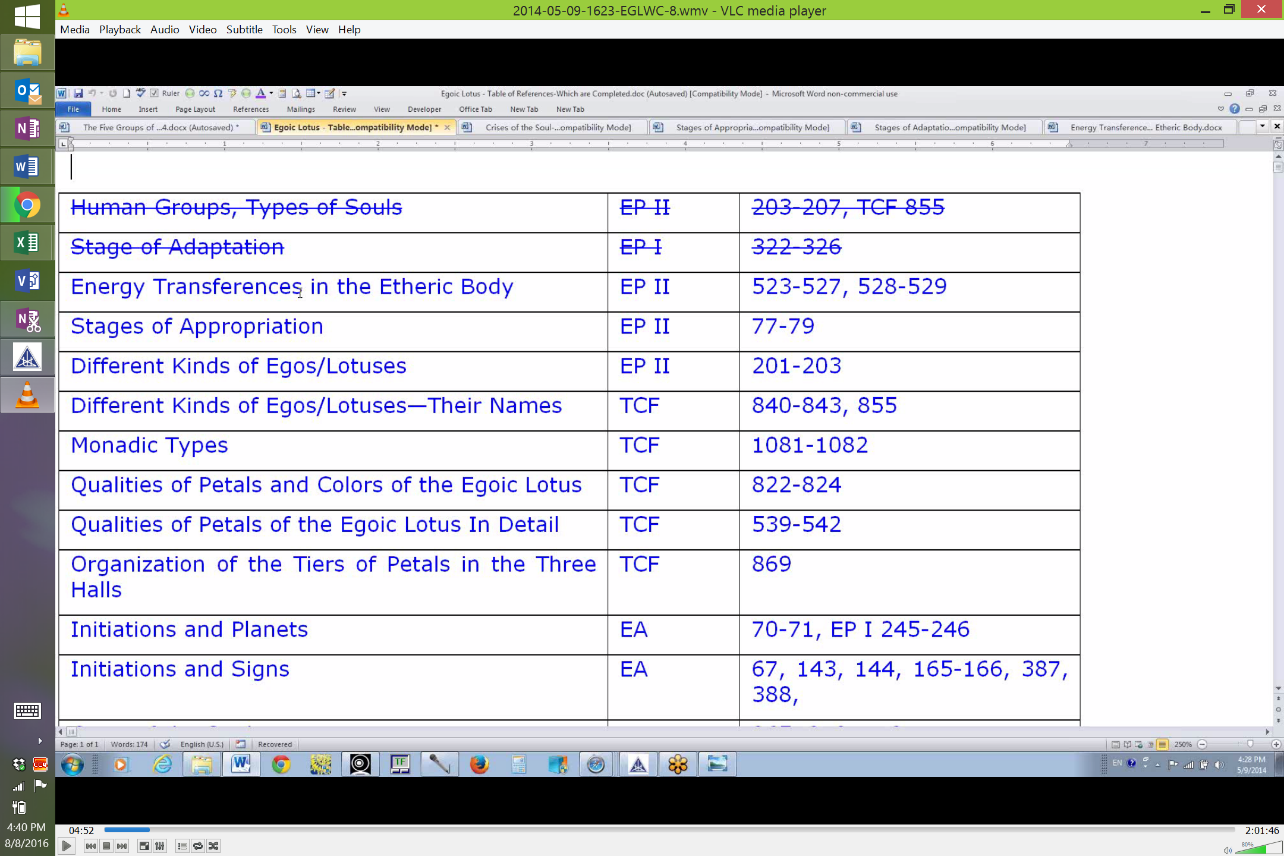 Now the subjects that I am discussing come from this particular table and it's a table which reveals to us background material which should be considered when we think about what type of process is occurring in various areas when the different kinds of petals are unfolding. This is all an inner process. For most of us it is out of the range of our constant view. Maybe there are flashes now and then or sensations now and then or there are impressions now and then that something is happening in that structure on the higher mental plane but it's mostly out of our view. But it's not out of the view of Master D.K. who has presented with very great accuracy as he sees it, what's going on in that structure. And so all of these different subjects I have found over the years to be related to the unfoldment of the Egoic Lotus and are areas of knowledge and understanding which should be brought in when we talk about the unfolding of the petals of the Egoic Lotus. 6:00 Now we are in the energy transferences within the etheric body. We will be doing this however many programs it may take. This begins in EPII, page 520, and going to 529. Now why are we undertaking this? We know that we can judge the degree of unfoldment of a human being by the unfoldment of the energy centers, the degree of vitalization, radiance, rotation, so forth of the energy centers and this is the subject, of course, throughout D.K.'s books there is a vast amount of material on the energy centers. I won't be able to go through all of that. That would be as if to be writing another book which he does in fact ask us to do at some point. To gather all that material together and to use that material not so publically, but at least for people who can benefit from it and will not hurt themselves from this information. So this is I think is an important section and there are other sections dealing with the energy centers as well. Because every time we look at a petal we want to say okay, what type of chakric unfoldment is correlating with this petal. I mean in a very loose sense the base of the spine up to a certain point correlates with the unfoldment of the 1st petal but the sacral center is active as well of course; it must be.And a lot of sacral activity is operating in the 2nd petal but the solar plexus is coming into the picture definitely because it's the Atlantean petal and the sacral center as the center for the mental elemental is operating in the 3rd petal which is a mental sacrifice petal. It is a physical sacrifice petal, but it has the process of mentality associated with it, not abstract mentality and some of the throat center and so forth and on we go, until the heart center really begins to unfold in relation to the 5th petal. So there are specific chakras which are most associated with certain petals. And we might say finally the head centers are very much associated with the 9 petals and that continues on into the area of synthesis because the head indicates synthesis. So we will discuss these matters. All I have done just now is give the slightest indication of how we can associate the chakras with the petals. And when I go petal by petal in some sort of exhaustive and hopefully not exhausting discussion then we will take all these things that we have been studying and correlate them with what we find to be the type of unfoldment going on within that particular petal, whether physical, emotional, psychological, spiritual we will correlate all this information. And the purpose of all these correlations is not just to stuff our heads with a lot of knowledge, but to get that picture of wholeness, this articulated wholeness - all things related together in a unity; that is our goal.10:44 So D.K. starts to say here:"Those of you who have read my other books and treatises will know how immense is the subject with which we are concerned and how little is yet known and taught anent the centres and their force emanations and the activity of the vital or etheric body which is the receiver and the distributor of energies." EPII, 520-521 Those of you who have read my other books and treatises will know how immense is the subject with which we are concerned,. . .  well this is the subject of the chakras of course and it is immense. How immense is our subject? The subject . . . with which we are concerned and how little is yet known and taught anent the centres and their force emanations and the activity of the vital or etheric body which is the receiver and the distributor of energies. ﻿﻿Well, much is taught, but maybe compared to what Master D.K. thinks, how much of what is taught is accurate? That is the question, of course. "These energies determine and condition the circumstances and the physique of the human being and produce (in the last analysis) the phenomenal manifestation of man upon the physical plane, plus his inherent characteristics.  All of this information I have earlier given and it can be read and studied by those who are interested to do so.  They can thus clarify their knowledge anent the various centres.  One thing I would like here to point out and will later elucidate and that is the relation of the various centres to the rays.  This is as follows:" EPII, 521These energies determine and condition the circumstances and the physique of the human being. . . well that sounds like his physical nature, but also there are also types of chakras which condition the astral and the lower mental vehicle and above other vehicles as well. Although the way that other types of chakras are related to the condition of the Triadal vehicles is not yet given, at least is not yet given on the charts and maybe it is hinted here and there, as when they say there are 35 vortices of force make a Master. Well where are those 35 vortices going to go? They obviously have to go, some of them, in the Triadal areas. 13:05 These energies determine and condition the circumstances and the physique of the human being and produce (in the last analysis) the phenomenal manifestation of man upon the physical plane, plus his inherent characteristics. ﻿﻿And we should also think of the other centers: astral and lower mental and how they also condition the personality.All of this information I have earlier given and it can be read and studied by those who are interested to do so. ﻿﻿A lot was given in A Treatise on Cosmic Fire and some in White Magic - it's just scattered throughout the books and it is our labor and our education to gather what has been scattered and synthesize it - relate it and synthesize. They can thus clarify their knowledge anent the various centres. ﻿﻿One thing I would like here to point out and will later elucidate and that is the relation of the various centres to the rays. ﻿﻿“This is as follows:﻿﻿ Ray one              Power or Will    			Head centre.Ray two              Love-Wisdom    		Heart centre.Ray three           Active Intelligence          	Throat centre.Ray four             Harmony through Conflict          Ajna centre.Ray five 	Concrete Knowledge      	Sacral centre.Ray six  	Devotion            			Solar plexus.Ray seven           Ceremonial Order          		Base of spine." EPII, 521Well here is the big yes and no, of course it is a yes, but he does of course give other relations. Of course Ray 1 Will or Power the head center - definitely. Ray 2, Love/Wisdom, the Heart center, definitely. Ray 3, Active Intelligence, the Throat center. There is activity going on there in relation to the 7th ray at a certain point.14:35 Interesting that the ajna center is placed after the throat center, even though it's in the head and there must be a reason for it and the reason is here - it's correlated here with the 4th ray and harmony through conflict but that may be doesn't come until later when Mercury rules that center and initially and for average man and even for the disciple it is said to be Venus conveying the 5th ray. I think even there is a place where the ajna center is associated with the 7th ray. Actually it is one of those centers where almost every ray can find its expression because it is involved much with the integration process. Ray 5, Concrete Knowledge, the sacral center although, well the concrete knowledge because the mental elemental is said to have its place here in the sacral center, but also it is the place where the form is created and Ray 7 is associated with the sacral center. You know other planets as well, Mars, the 6th ray is involved there in the Martian control of the sex center. That's when it is considered the sex center. Here D.K. is considering it in relation to the home of the mental elemental. The physical elemental is located or has a close relation to the base of the spine, of course, and the emotional elemental, the solar plexus. Ray 6 devotion that is pretty well standard. And Ray 7, Ceremonial Order - well it is the 7th chakra and it resides at the base of the spine and it has everything to do with the ethic nature of man and so it fits with the 7th ray, however, other times we have the 1st ray expressing through the base of the spine through Pluto and also Mars; other times we have the 4th ray expressing through Mercury. So, 1, 4, and 7 are all found expressing through the base of the spine, but I think we can understand the appropriateness of the 7th ray here.Just going through these things because these are the kinds of things we will want to correlate as we begin to discover what it is that people are doing when they are passing through a particular petal phase. "Much could be learned if one would gather all the data given on this subject into one book, thus relating what is known about the specific energy points to be found in the human frame.  All that I can do here is to give a general idea of the subject, indicate certain lines of development and relationship anent the seven major centres, the seven major glands and the localities and areas in the human body where these glands and centres are to be found. I would also beg you to realise five facts:" EPII, 521 Much could be learned if one would gather all the data given on this subject into one book,. . . earlier he warns us just don’t do that for the unready. . . .thus relating what is known about the specific energy points to be found in the human frame.  All that I can do here is to give a general idea of the subject, indicate certain lines of development and relationship anent the seven major centres, the seven major glands. . . and a lot of that is done in Esoteric Healing . . . and the localities and areas in the human body where these glands and centres are to be found. I would also beg you to realise five facts:. . . Is this the best and final reference for us to be searching through when we think about the centers in relation to the Egoic Lotus? Well there are also others. Let's just say that when we enter the discussion of any tier of petals, and especially any petal particularly, we want to know what chakras are under particular stimulation when that petal is being stimulated, organized, gradually opened, unfolded until it is finally open. We want to know what are the chakras involved. Of course we always have all the chakras, right? They are always operating. But the emphasis may not be upon them at a particular moment, at a particular phase. It all correlates with the larger processes of rounds we might say. So the life wave is making its rounds and I also think within the human frame there is a kind of rounding process that occurs and chakras may be unfolded to a certain extent and then others unfolded to a certain extent and then we come around again and take still another unfoldment. It is pretty clear that the lower centers, well certainly the base of the spine is not completely unfolded until a much later date so there has got to be some preliminary unfoldment that is operative there and then later, in a kind of rounding process, coming back again, directing attention again to that center, yet further unfoldments as the kundalini power is ready to go through its phases of rising.Five Facts19:42 "I would also beg you to realise five facts: 1. That undeveloped men are energised and galvanised into outer activity through the medium of the three centres below the diaphragm." EPII, 521That is pretty clear. That is the strictly personal life, even before personality integration. There is so much related to the personality in the solar plexus itself. The solar plexus, the throat center, the ajna center - these are all related to the personality elemental at different stages of unfoldment. So these are stages through which we should have passed long ago and let's just say that the real emphasis there is in the Hall of Ignorance, which is the outer 3 petals. Now all of us who are studying the Bailey material and spirituality have passed through that phase where the outer tier of petals has unfolded. And we are interested now in what's called the Great Manasic Initiations beginning with the birth of the Christ and so forth. So we are on a different level, a different tier as it were, but still we have plenty of difficulties to deal with as aspirants and even as disciples, with the over/under-stimulation of the centers below the diaphragm. So that even though we may be working primarily even in the sacrifice petals there may be issues to be taken care of in the lower petals and in relation to the lower centers and the planets that control them."2. That average man is beginning to function primarily through the solar plexus centre and to use it as a transferring centre of force for energies which must be carried from below the diaphragm to above the diaphragm." EPII, 52121:35 The average man is beginning to function primarily through the solar plexus center. Now you know if we were going to make a correlation we would say, well who is the average man - those nice, good people? The nice good sheep - those that are found in soul group #5? They can still be regimented. They still are primarily emotional. Maybe we cannot say that the modern man/average man is the modern Atlantean, that's soul group #4. Maybe soul group #5 is closer to the truth. So the average man is beginning to function primarily through the solar plexus center and to use it as a transferring center of force for energies which must be carried from below the diaphragm to above the diaphragm, because this average man is moving towards individuality - toward being an integrated personality. There is movement here. This is the stage of adaptation #3 where there is still quite a bit of selfishness and social wariness or awareness for one's own benefit, and stage #4 and by the time we get to stage to #5, we are struggling. So that's the average, really good man. Maybe stage of adaptation #5 is really a little bit ahead of the average man who is not necessarily really good, because really attempting to live according to the higher of the pairs of opposites. Perhaps not.24:21 The average man, you see it's nice to be able to correlate that with the groups. Let's just say the Atlantean man and the nice, good person but not necessarily really good, in other words it has to do with appearances and what the real desire nature may be; the nice good people are in group #5 and they are largely emotional, even though at times they are forced to think and not simply react. "3. That the world aspirants are slowly being energised and controlled by the forces which are being transferred from the centres below the diaphragm to the throat centre and from the soul to the throat centre.  This leads to creative activity of some kind." EPII, 522That the world aspirants - obviously he is jumping quite a bit here. He is not taking the same kind of graded steps that we took when discussing the 8 stages of adaptation and 10 soul groups. That the world aspirants are slowly being energised and controlled by the forces which are being transferred from the centres below the diaphragm to the throat centre and from the soul to the throat centre. ﻿﻿﻿﻿So the first thing to happen with respect to the individual is creative activity through the throat center. Now later will come the power of true love and then later the power of true will. So . . .world aspirants are slowly being energized and controlled by the forces which are being transferred into the throat center. . .  They are creative people. They are striving for something higher. They are living not necessarily in the heart center, but the sacral center is transferring to the throat and what is an aspirant? An aspirant can even be one who has taken the 1st initiation. The energies transferred from the sacral center to the throat has pretty well occurred by that time or is at least rapidly in occurrence. A word like aspirant is a difficult word. It goes all the way from work in the latter part of the 5th petal toward probationary discipleship and gradually towards the 1st degree where we don't necessarily have to abandon that word. As Master D.K. says, all true aspirants have taken the 1st initiation. 27:25 We are basically talking about the centers below the diaphragm. The sort of clearing house of the solar plexus and the movement towards the throat center which the integrating personality is going to use that throat center and it's one of the first things that a personality gradually coming to itself exercises the throat center. "4. That the world disciples are beginning to be governed and controlled by the throat and heart centres and are also beginning to transfer the forces which have been raised to the heart and throat, to the ajna centre between the eyebrows, in the middle of the forehead.  When this has been done, the man is then an integrated personality.  The soul also stimulates the ajna centre." EPII, 522That the world disciples. . .  what does he mean here? I think he means aspirants in the world and disciples in the world, because if he literally meant world disciple in the more technical sense, he would be talking the initiate of the 3rd degree and I don't think yet he is talking about the initiate of the 3rd degree. That the world disciples are beginning to be governed and controlled by the throat and heart centres. . .  ﻿﻿﻿﻿which means that the group response and the tendency to consider one's identity as part of the group and the general energy of love is growing. And are also beginning to transfer the forces which have been raised to the heart and throat, to the ajna centre between the eyebrows, in the middle of the forehead. ﻿﻿When this is done the man is then an integrated personality and soul also stimulates the ajna center. It's coming from two directions. This is so interesting. The completely integrated soul-infused personality occurs at the 3rd initiation. Now that is when the ajna center gets involved. The ajna center and the 5th ray are involved in this initiation. So we can understand why he says that. The ajna has many functions. It is involved in selfish personality integration as well as the completely integrated personality. So we don't know exactly what he is talking about here. I think he is also maybe also mentioning the idea that the earlier stages of integration may be involved here as well.30:05 But if one is really a world disciple, it wouldn't quite fit because the world disciple has to be more than selfishly integrated, so I think we are in the process of soul infusion. The majority of soul infusion occurs by the 3rd initiation with some continuation up to the 4th degree. So aspirants, disciples of the world and here we know that he doesn't mean world disciples because he talks about the more advanced disciples and world initiates and initiates of the world. Maybe now he is also talking about those initiates of the 2nd degree, which are probationary initiates and then world initiates. "5. That the more advanced disciples and world initiates are also energised from two sources:  by means of the energies raised up and lifted into the head from all the centres in the body, and by those which pour into the human frame from the soul, via the highest centre at the top of the head." EPII, 522That the more advanced disciples and world initiates are also energised from two sources:  by means of the energies raised up and lifted into the head from all the centres in the body. Okay, so the higher the stage of initiation, the more we converge upon the head which really contains all replicas or master controls for all the centers. And by those which pour into the human frame from the soul, via the highest centre at the top of the head. In each case he represents a two-way street; we see that right? A two-way street is described - upwards towards the higher centers from the lower centers, and downwards from the soul into the various centers and especially into the higher centers, the centers above the diaphragm. In the early days, of course, when the soul energy comes down it is immediately shunted into the lower centers. But at a certain point it no longer is directed or passes rapidly to the lower centers - it stays within the higher centers above the diaphragm and those same higher centers are sustained by the upward rising energy of the lower centers. So more advanced disciples here and world initiates are energized from the head and the way the head is fed by all the other centers and there are many centers in the head and he does mention finally the highest head center. 33:00 "The whole process is, as you can see, one of development, use and transference, as is the case in all evolutionary development.  There are two major transferring centres in the etheric body—the solar plexus and the throat—and one master centre through which the energy of the soul must pour when the right time comes, pouring consciously and with the full awareness of the disciple.  That centre is the head centre, called in the Eastern philosophy "the thousand-petalled lotus". EP II, 522 The whole process is, as you can see, one of development, use and transference, as is the case in all evolutionary development. Something has to be unfolded; it has to be used and then transferred. As it is transferred, it will lead to the unfoldment, use and further transference and on, and on, and on, because that's the way it goes. Each ever greater sphere is actually a chakra. In a certain sense, all of humanity is a chakra and so is all of Hierarchy and so is all of Shamballa. And our various globes are chakras and our planetary chains and our planetary scheme is a chakra and so is our solar system, and so are the solar systems within a Cosmic Logos and so are constellations within a Supercosmic Logos, and on and on until we get galaxies being chakras too. What kind of being is that? Well you say that is some fantastic being and indeed it is, but remember that we are an emanation and so is that huge galactic being of the same Source. And so if one can think intuitively and abstractly about this, one begins to realize, we are that life of that galaxy and we are the life of the whole. Not in any practical sense, of course, but in existential, ontological sense, that is what we are. If you peel away every type of veil, we are the one essence and there is only one essence.34:55 There are two major transferring centers in the body. Well relating this a little bit to the Egoic Lotus, I think we could say that the average man is functioning in the solar plexus and he is still working very much in the Hall of Ignorance. He hasn't really unfolded all of the 3 Knowledge petals, not yet and is not really working in the Hall of Learning. Maybe the higher average are. World aspirants, well the world aspirants definitely are working in the Hall of Learning and in the Love petals. They are especially, let us say, in the 4th petal, they are still in a way personalities and there is a lot of the 3rd ray occurring in this 3rd petal, the 3rd ray, the sign Cancer is found there. The Moon is found there. The Moon has so much relation to the 3rd ray. It's kind of a petal in which one integrates the personality but does not yet magnificently express it in creativity the way one does in the 5th petal. But aspirants are involved in working at first - let's see here - if you're really an aspirant, you have to be in the 5th petal. So the integration of the personality which prepares for the stage of aspiration will occur at first in the 4th petal and then one can become the true, expressive aspirant, putting one's creativity available for higher causes. So this will occur in the 4th and 5th petal and with some refinement and correction occurring in the 6th petal.Now with the world disciples, not only the throat and the heart, they are working definitely in the Love tier, but have also begun working in the Sacrifice tier because to be a disciple means to begin relinquishing so much that is pertaining to the normal humanity, even to all the kinds of social relations which are built up in the Love petals, in the Love tier. When the energies are being raised to the heart, so the 5th petal is definitely involved, to the throat, therefore the 6th petal is involved, and so is the 7th petal where we have a great accumulation of knowledge which is used for other people. World disciples do that. And eventually to the ajna center between the eyebrows. The ajna center is a great directing center. It is a great knowledge center. It is also can be associated with the 2nd ray as the center between the highest head center and the alta major center so it operates in terms of the 2nd ray as well. So the world disciples are definitely involved in the Love tier and they are involved as well in the Sacrifice tier. And when you are becoming a truly integrated personality, at the 3rd degree, if that's how far we are going to go here, then all of the petals will be open. All 9 of them will be open and the ajna center in a higher way will be stimulated and will represent an integration between soul and personality. Such as in Esoteric Psychology II, the integration formula is discussed. So do read those integration formulas, and according to your ray, try to determine where you are in this integration process whereby the energy system of the soul and the energy system of the personality are brought into productive relation with each other. 39:43 And then finally, the more advanced disciples and world initiates, well they are definitely working in the Sacrifice petals and as it goes on to the world initiates, it depends on how high an initiate - there may be no causal body at all, but let's just say the Synthesis petals are operative here if we are going from the 3rd degree towards the 4th degree. One is really drawing upon those Synthesis petals and that is why so much knowledge can be accumulated between the 3rd and 4th initiation. He does really discuss this and a wider love and a wider and greater type of will is understand for the initiates of the world. From the 3rd degree and then to the 4th degree, we are not so much interested in what happens beyond the 4th degree in this context because the Egoic Lotus has gone supernova and has been incinerated or destroyed in one of 7 ways and is no longer operative. It's not there. And the debris is being gradually absorbed for a great clarification which we call the 5th degree of revelation.Just a little review there. The process is one of development, use and transference. And the transferring centers in the etheric body: the solar plexus and the throat. These are synthesizing centers. We can say that the solar plexus is the synthesizing center for all the energies below the diaphragm and the throat center is the synthesizing center in some mysterious way for the centers of the torso. That would include the heart. Have you ever wondered why it is that the heart center seems to be, in a way, greater than the throat, but the throat center is situated in a higher place than the heart and has 16 potencies whereas the heart only has 12. And then look at the ajna center. With its 96 potencies and maybe add 2 for the major petals, the 98. So the more petals, the more potencies are there and maybe some of the higher functions are available - higher functions than those who those that have fewer petals and potencies. There are two major transferring centres in the etheric body—the solar plexus and the throat—and one master centre through which the energy of the soul must pour when the right time comes, pouring consciously and with the full awareness of the disciple.  That centre is the head centre, called in the Eastern philosophy "the thousand-petalled lotus". Maybe it's not exactly 1,000; it's more like 960 plus 12, but you know as Master D.K. said to Roberto Assagioli who asked some interesting questions about the head center, he said, this is very esoteric and not much can be revealed about all of this. But I think if you go into some of the Hindu books and if you read between the lines and read carefully, correlating with what we know here, maybe more can be learned. Also in comparison with the Sanskrit alphabet and the different letters associated with the different petal areas. I think we can learn more. In other words, maybe it's all presented in a way, but not explicitly so maybe if we study very carefully more will come to light.43:45 "The problem of the average man is, therefore, connected with the solar plexus.  The problem of the disciple, the advanced aspirant and the initiate of the lower degrees is connected with the creative centre, the throat." EPII, 522The problem of the average man is, therefore, connected with the solar plexus. ﻿﻿You know the nice, good person who is primarily emotional, learning to think on occasion, having unfolded a lot of the 2nd petal, learning how to work in the 3rd petal and be able to be more mental there, that is where the average is found. How many modern Atlanteans are there compared with the bulk of humanity? Well we don't know. Those are the two largest groups: the modern Atlanteans of the 4th soul group and the nice, good people, easily regimented, sheep of the human family - maybe that is the largest of all the groups. The problem of the disciple, the advanced aspirant﻿﻿ and really in a way the disciple is an advanced aspirant, I mean you are pretty well a disciple by the time you have taken the 1st degree and he says, all true aspirants have taken the 1st degree. He does say also his job is to train aspirants for initiation and he considers the 1st two initiations and even the 3rd as the legitimate objective of training and so certainly by that time one is a disciple. The problem of the disciple and the advanced aspirant and the initiate of the lower degrees - maybe these are all more or less equivalent – so the probationary initiate, . . . the initiate of the lower degrees is connected with the creative centre, the throat. ﻿﻿That is interesting. 45:39 Well let's just pause there for just a moment. I think it's really interesting that even the initiate of lower degrees (1st and 2nd), the probationary initiate, still has to deal with the throat center, with right creativity. The full coming in of the heart center, well you would expect it at some point along the line of the development of the 2nd degree and surely by the time of the transfiguration there would be very strong heart center development as the basis. I mean there is a transformation of the astral body that occurs as it moves from selfishness to unselfishness at the 2nd degree moving away from Mars perhaps and more towards what Venus can represent. More towards Love/Wisdom. But it is interesting that the disciple, the advanced aspirant, the initiate of lower degrees, his problem is connected with the throat center - the right use of speech, the right action, right formulation of thought, right creativity. Another angle on the subject, offered by Master D.K. So many different angles are offered and our task is to find the way to bring them together into a holistic point of view.3 Points about Transference of Energy47:14 "I would here remind students that the following three points, related to the transference of energy, must be borne in mind:1. That there is a transference to be made from all the lower centres to higher ones and that this is usually done in two stages.  This transference, carried on within the personality, is paralleled by the transference of spiritual energy from that reservoir of force we call the soul to the man on the physical plane.  This becomes possible as the man makes the needed transference within himself.  These transferences can take place in the course of the evolutionary process, or they can be hastened through the forced training given to disciples of all degrees." EPII, 522 - 523That there is a transference to be made from all the lower centres to higher ones and that this is usually done in two stages. ﻿﻿You know and when we look at the different types of development of the petals we will see what type of transference is being involved. This transference, carried on within the personality, is paralleled by the transference of spiritual energy from that reservoir of force we call the soul to the man on the physical plane. ﻿﻿This is so important. There is a transference from below, going higher and a transference from above going lower. When we look at this map (next page) we see that there are lines being drawn from the higher sources, and they go to the different petals of the Egoic Lotus, from the spiritual triad. But as well we might say that from these petals there is also a type of transference occurring toward the mental centers and onward towards the astral centers and finally towards the etheric centers. So the transference is from above as well as from below and that we must remember. 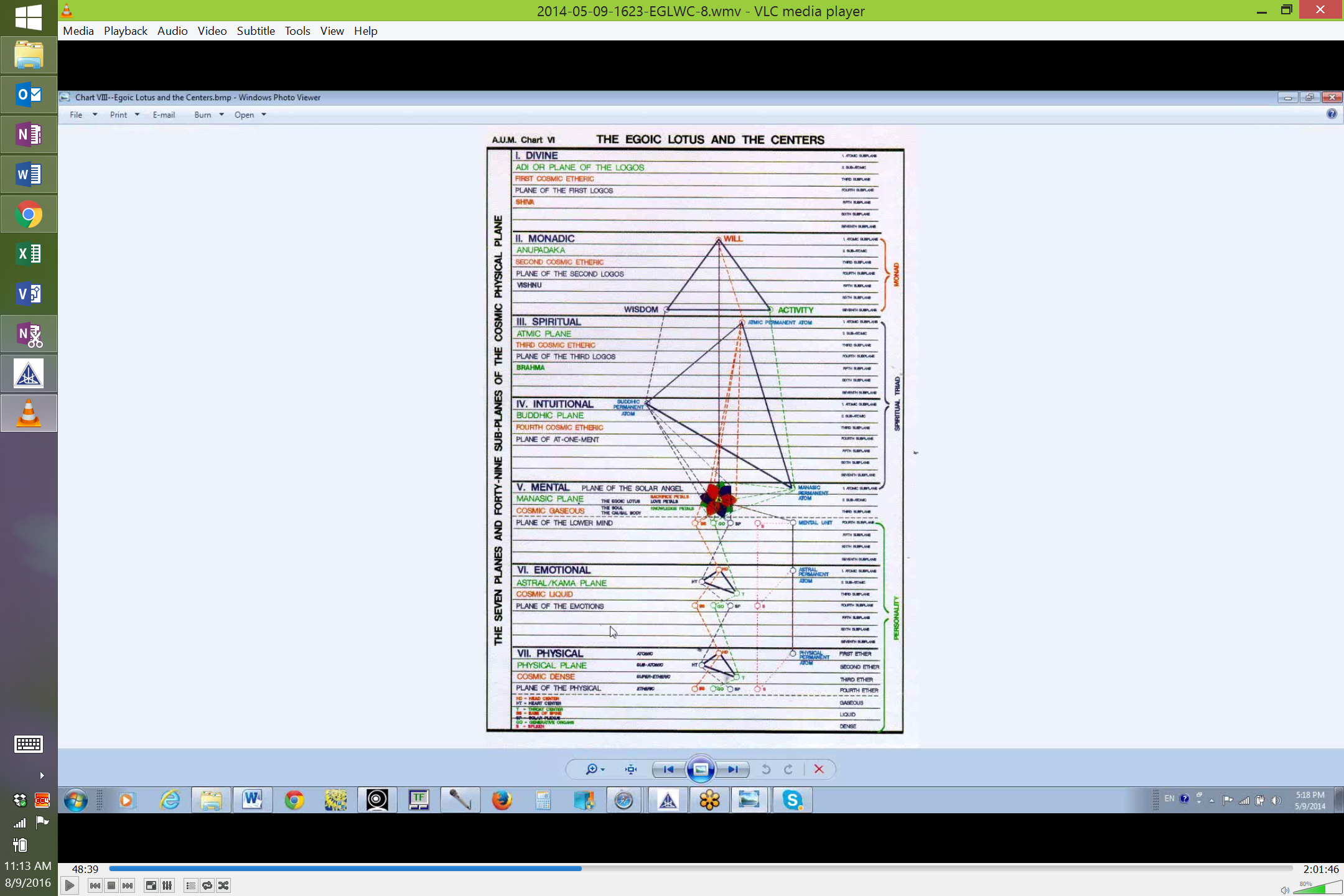 This becomes possible as the man makes the needed transference within himself.  ﻿﻿In other words, when we elevate our own nature, the soul transference becomes possible. These transferences can take place in the course of the evolutionary process, or they can be hastened through the forced training given to disciples of all degrees.  ﻿As they prepare for initiation and the ultimate fact involving this forcing is the application of the rod of initiation in relation to the 3 sacrifice petals. It is interesting that the Christ who is so immensely sacrificed for humanity and the planet and the great lord who is called the Great Sacrifice apply the rod of initiation when the man is earnestly working within the Sacrifice petals and when sacrifice is becoming his way. Let's just say that there is no initiation without sacrifice. Something of the elemental nature has to be given up to make room for something greater to move in. 50:37 So, I think one really needs to get this clearly. Initiation is not something you attain by just wanting it as a personality. There is no initiation without sacrifice of the aspects of the personality and eventually of the personality itself. And that is something we should bear in mind on this path of occult training. I think the problem with those who take the left-hand path is they want attainment without sacrifice. This is a huge problem. That is not for us a legitimate way. So this is done in 2 stages, the transference carried on within the personality and the transference from the reservoir of force called the Soul. And we contribute to that reservoir of force by bringing in all of our lower energies which have been transmuted and elevated but that reservoir of force is not only from us, it is from the Solar Angel and from the spiritual Triad - the higher aspects of our own nature. So, that reservoir is of dual or triple construction."2. That, within this major field of activity, the following transferences will have to be made:a. The energy of the centre at the base of the spine (the organ of the personal will) must be raised and carried up the spinal column to the head centre, via the ajna centre.b. The energy of the sacral centre (governing the sexual life and the organs of physical creation) must be raised to the throat centre, which becomes the organ of creative activity of a non-physical nature.c. The energy of the solar plexus (the organ of self-conscious personal desire) must be raised to the heart and there transmuted into group service." EPII, 5232. That, within this major field of activity, the following transferences will have to be made:. . . ﻿﻿ So there is the transference within the personality - what are the specifics of the transference within the personality? a. The energy of the centre at the base of the spine (the organ of the personal will). . .   ﻿﻿Interestingly, the organ of the personal will and so we see how that might apply in the first petal days when man is such a brute so to speak.     . . .must be raised and carried up the spinal column to the head centre, via the ajna centre. ﻿﻿Notice that. It is via the ajna the center. As a matter of fact a lot of that lifting process whereby that lower energy is brought upward is controlled from the ajna center and so it either comes to the ajna center or is controlled from it before it reaches the highest head center. b. The energy of the sacral centre (governing the sexual life and the organs of physical creation) must be raised to the throat centre, which becomes the organ of creative activity of a non-physical nature. ﻿﻿There are great plans made. They can be physicalized. Of course they can be rendered into form, but it's a subtler form of creativity than strictly the creation of form per se. There are all kinds of creative acts that are possible and when a person is creating in the arts and in the mind, this is a nonphysical type of creation.c. The energy of the solar plexus (the organ of self-conscious personal desire) . . . ﻿﻿I who believe that I exist want this or that.  ... must be raised to the heart and there transmuted into group service. ﻿﻿We see that when that energy is raised to the heart, certainly we are going to have that 1st initiation. We are going to have the initiation which is called ‘Response to Group Vibration’. The Egoic Lotus will rise as it is shown here (in diagram on page 10) to the 2nd subplane of the higher mental plane. It could also be drawn I suppose on the 3rd or lower subplane of the higher mental plane even though there is a question about the exact location of the central fire of the Jewel in the Lotus which is said not to be located on any one of those planes but to be located as it were between the very highest or atomic subplane and the lowest plane of the buddhic plane. So that is interesting in terms of the structure of the Egoic Lotus.7 Periods of Energy Transference"3. That all these centres are developed and brought into activity in three stages, and thus progressively condition the outer aspects of a mans life:a. There is a period wherein the centres are active only in a sluggish and semi-dormant manner:  the forces of which they are formed, and which they express, move slowly and with a heavy inert rhythm; the light which can be seen wherever there is a centre is dim; the point of electric potency at the centre (the "heart of the lotus or chakra," the hub of the wheel, as it is esoterically termed in the Oriental teaching) is relatively quiescent.  There is just enough energy pouring into the centre to produce the preservation of life, the smooth functioning of the instinctual nature, plus a tendency to react, in a fluctuating and unintelligent manner to stimuli coming from the astral plane, via the individual astral body." EPII, 523-52455:05 3. That all these centres are developed and brought into activity in three stages, and thus progressively condition the outer aspects of a mans life: . . ﻿﻿Centers always with the three. The trinity is always found. There is a period wherein the centres are active only in a sluggish and semi-dormant manner: . . .﻿﻿ and the higher centers are active only in that way for the lower type of man. Although the lower centers are beginning to be active. ...the forces of which they are formed, and which they express, move slowly and with a heavy inert rhythm;. . .﻿﻿﻿﻿ the frequency is not high so it tells us something about rapidity of frequency related to development. . . . the light which can be seen wherever there is a centre is dim; the point of electric potency at the centre . . .﻿﻿ and every center apparently, . . . (the "heart of the lotus or chakra," the hub of the wheel, as it is esoterically termed in the Oriental teaching) is relatively quiescent. ﻿﻿So we have to think of the central fire, not only for the Jewel in the Lotus, the causal body's jewel, but that jewel or central fire or hub of the wheel or heart of the lotus for every one of the chakras.There is just enough energy pouring into the centre to produce the preservation of life,. . . ﻿﻿ so we see how well this is calibrated by the life sustaining forces of the Solar Angel or even the Monad. The higher powers determine if the man must stay in incarnation. So enough has to come through these centers to hold him in incarnation. . . . the smooth functioning of the instinctual nature, plus a tendency to react, in a fluctuating and unintelligent manner to stimuli coming from the astral plane, via the individual astral body. ﻿﻿So this is in the early days and man is not really even yet emotional. He is very Lemurian. He is physical, etheric in his nature. Some of the etheric chakras will begin to carry in a spasmodic or fluctuating manner energy from the astral plane. And these are the 3 stages of development. Now obviously we are talking about activity that is going on very much within the 1st petal, especially within the 1st petal which tells us something about Lemurian man. It's the Knowledge/knowledge petal.58:04 By the time we reach the 2nd petal, it's an Atlantean petal in a way of describing it, and definite emotional energies are coming through, and this is period when there is lots of emotionality I would say. "b. A period wherein there takes place a definite heightening and intensifying of force.  The light of the centres is brighter and the solar plexus centre, in particular, becomes very active.  As yet, all the real life of the man is focussed below the diaphragm.  The centres above the diaphragm are dim and dull and relatively inactive; the point at the centre is, however, more electrical and dynamic.  At this stage, the man is the average intelligent citizen, predominantly controlled by his lower nature and his emotional reactions, with what mind he has actively employed in bringing satisfaction to his needs.  His centres are the receivers primarily of physical and astral forces, but occasionally respond to mental impacts." EPII, 524A period wherein there takes place a definite heightening and intensifying of force.  The light of the centres is brighter and the solar plexus centre, in particular, becomes very active.  ﻿﻿So this for the modern Atlanteans of the 4th group of souls and also for the average good person, the bulk of our humanity, the solar plexus is bright. And he says the emotions are almost excessively active. How did he describe that? He does talk about in describing that 5th group he does talk about almost the excessive intensity of emotion for the average good person. Let's see. The 5th group - we will say intense emotional activity. We can make a correlation there. So the solar plexus is becoming brighter and this has a lot to do with the work of the 2nd petal and even into the work of the 3rd petal but the 2nd petal is primarily the emotional petal. The petals for the emotional plane really have a lot more to do with using emotion in a constructive social manner. Sometimes in response to the higher of the pairs of opposites that higher power which begins to be detected. 1:00:52 The light of the centres is brighter and the solar plexus centre, in particular, becomes very active.  As yet, all the real life of the man is focussed below the diaphragm. ﻿﻿The majority of the life focus is below the diaphragm and because that is so we are definitely working in the Hall of Ignorance, operating through the 3 lower petals. The centres above the diaphragm are dim and dull and relatively inactive; the point at the centre is, however, more electrical and dynamic. . . ﻿﻿than in phase #1. Just imagine what it would be like to be able to study all of this directly - to look into the human being and see these things directly in an accurate manner that can be historically verified. All of this is coming for us. The psychic powers are being developed. Their accuracy is being questioned but as we clear our natures there will be the proper kind of development.  At this stage, the man is the average intelligent citizen, . . . ﻿﻿So this is definitely soul group #5 and he is also in stage of adaptation #4. ﻿﻿. . . predominantly controlled by his lower nature and his emotional reactions, with what mind he has actively employed in bringing satisfaction to his needs. ﻿﻿We understand that this is not mind for its own sake. The joy of knowing - the penetration into the light because one loves the light - not this. His centres are the receivers primarily of physical and astral forces, but occasionally respond to mental impacts. ﻿﻿This is what I would call the 2-1/2 petals. They can be called lotuses of passion and desire. They are not the Brahmic lotuses or lotuses of Brahman which are quite Lemurian in their nature with some Atlantantean development for the lotuses of Brahman, but they are the lotuses of passion and desire which relate to the average man today. And we are going to study these from A Treatise on Cosmic Fire. I have already written quite a bit of commentary on them but I think they need to be verbally studied in our work that we are doing together here because they relate very much to these stages of chakra unfoldment and they relate to the 8 groups and the 10 groups.1:03:48 "c. A period wherein the first transference is being made.  This can last a long time and cover several lives.  The centres below the diaphragm are fully awakened; their activity is great; their light is vivid; their interrelation is real, so much so that a complete magnetic field has been set up involving the whole area below the diaphragm and becoming potent enough to extend its influence above the diaphragm.  The solar plexus becomes the dominant organ in the place of the sacral centre which has so long determined the life of the animal nature.  It becomes the recipient of energy streams from below which it absorbs and starts on its task of deflecting them and transferring them to the higher centres.  The man is now the highly intelligent citizen and aspirant.  He is conscious of the dualism of his nature, of that which is below and of that which is above, as it has been called, and is ready to tread the Probationary Path." EPII, 524-525A period wherein the first transference is being made. ﻿﻿So let's just say we have dullness at first and greater awakening then transference. This can last a long time and cover several lives.  The centres below the diaphragm are fully awakened; their activity is great; their light is vivid; their interrelation is real,. . .﻿﻿So we might say that this corresponds with the unfoldment of the whole outer tier of petals, the Knowledge tier. Perhaps some of that Knowledge tier work is related to the throat center when we consider the 3rd or the Sacrifice petal. It is a mental petal. Quite fully awakened, this outer tier. Their activity is great. Their light is vivid. Their interrelation is real. When the interrelation is consummated there will be the unfolding of the petals in the Hall of Ignorance - the 3 Knowledge petals. 1:05:06 . . . so much so that a complete magnetic field has been set up involving the whole area below the diaphragm . . . ﻿﻿ So that triangle between those 3 centers is really operating vitally. . . . and becoming potent enough to extend its influence above the diaphragm. ﻿﻿This is very interesting. So, the lower forces when potent enough begin to reach above the diaphragm. In other words, when development has occurred, there is naturally going to be the opportunity for continued development. It is all done in phases. It is all gradual. The forces coming from above are not going to begin drawing upon the lower forces until those lower forces are ready to be drawn which means they have to go through their developmental cycle.The solar plexus becomes the dominant organ in the place of the sacral centre which has so long determined the life of the animal nature. ﻿﻿So there is a lot of focus here in a fully developed 2nd petal, I would say. It becomes the recipient of energy streams from below which it absorbs and starts on its task of deflecting them and transferring them to the higher centres.  ﻿﻿This is the question. We talk about the transference from the sacral center to the throat but it looks like it has to go through the clearing house of the solar plexus before transfer to the throat. The man is now the highly intelligent citizen and aspirant. ﻿﻿We have moved in this paragraph. He is conscious of the dualism of his nature,. . .﻿﻿ which means he is working in the Love petals, because it is in the Love petals that his sense of dualism is impressed upon his consciousness. He is conscious of the dualism of his nature, of that which is below and of that which is above, as it has been called, and is ready to tread the Probationary Path. ﻿﻿And this we have in the latter 5th petal and some of the 6th petal. The man is now the highly intelligent citizen . . . so it reminds us very much of the 6th group of souls where the person is becoming the real thinker. Just beyond that in the 7th group, the true aspirant and those on the probationary path will be appearing. So he is conscious of the dualism of his nature, of . . . that which is below and that which is above, as it has been called, and is ready to tread the Probationary Path. Now the Probationary Path is very much connected with work in petal #6. The full unfoldment of petal #6 gives us the 2nd initiation but I am talking about the organization of petal #6 and work within petal #6. Toward the end when working within petal #5 we have people ready to step onto the Path of Aspiration, where they are willing to sacrifice their personality nature, so fully developed in petal #5. Willing to sacrifice that for some higher power, some higher objective.1:09:18  "d. A period wherein the transference is continued.  The sacral forces are carried to the throat and the solar plexus forces are carried to the heart.  The latter transference is as yet of so small a measure that the effect of the transference is almost negligible.  This period is a long and very difficult one.  Today, most people are going through periods c and d, which are preparatory to the expression of the mystical life." EPII, 525A period wherein the transference is continued.  The sacral forces are carried to the throat and the solar plexus forces are carried to the heart. ﻿﻿So basically what we have is the general description of the 1st initiation and the 2nd initiation. The latter transference is as yet of so small a measure that the effect of the transference is almost negligible. ﻿﻿We are not really then at the 2nd degree yet. This period is a long and very difficult one.  Today, most people are going through periods c and d, which are preparatory to the expression of the mystical life. ﻿﻿So here this looks a bit like the mystical life. Let's see in the Egoic Lotus, the 5 groups. So we don't have the mystics yet, but on the Probationary Path the group #7 of the soul groups are the probationers and they are the mystics. In our discussion here it is in these energy transferences it is c and d that are preparing for the real mystical and the mystical life is found with the probationers in soul group #7. ﻿﻿But in stage d, the 2nd transference is not yet much active. The latter transference is as yet of so small a measure that the effect of the transference is almost negligible.. . ﻿﻿and this is a difficult period.1:11:48 So people going through stages c and d. from the sacral center to the throat - now that is really completed at the 1st degree, but they are becoming more creative as members of the 6th soul group of thinkers. Now when we start to transfer sacral to the throat, we do get that kind of creativity coming in and then when we become the mystic finally, we are on the probationary path. And what was happening here at group c? Well there are first transferences are being made and the solar plexus become the dominant organ as it must before there is any real complete transference to the higher centers. So transferring them to the higher centers, the man is the highly intelligent citizen and aspirant. So, this we might call it petal 5 and soul group sort of 6 we might say. He is conscious of the dualism of his nature. Well that begins in petal 4 and also in petal 5. "e. A period wherein the heart and throat centres are brought into activity.  The man is creatively intelligent along some line or other and is slowly becoming group conscious.  As yet, however, his reactions are still selfishly motivated though—at the same time—he is subject to cycles of vision and periods of spiritual effort.  The mystical life is definitely attracting him.  He is becoming the mystic." EPII, 525A period wherein the heart and throat centres are brought into activity. ﻿﻿ Both of them together. Not just the throat center which was to be found early in the game when the man is coming into his personality nature. The man is creatively intelligent along some line or other and is slowly becoming group conscious. ﻿﻿So again, what we have here is soul group #6, which are of the creative thinkers. As yet, however, his reactions are still selfishly motivated though—at the same time—he is subject to cycles of vision and periods of spiritual effort. ﻿﻿So we can say that this is petal 5 and petal 6 where a man tries to be altruistic in petal 6 but still has certain selfish tendencies to defend. The mystical life is definitely attracting him.  He is becoming the mystic. ﻿﻿You see how in each one of these paragraphs it covers actually a span of time. Some of the sentences may indicate a certain stage and then later sentences within the same paragraph may indicate a still more highly developed stage.1:14:40 So, the heart and the throat centers are brought into activity. He is working in petal #5. He is working in petal #6. He is becoming a member of soul group #7. He is already a member of soul group #6. He is not yet fully the disciple in soul group #8. And I believe that is correct. One has to rely upon one's memory to a certain extent. But here is soul group #8, the path of discipleship. Of course it would require a well-developed throat center and a well-developed heart center and ultimately the throat center is going to be stimulated at the 2nd degree in a new way making the person having spiritual intelligence and quite an illumined mind and the heart center will be stimulated at the 1st degree, the birth of the Christ in the heart. We see that the true disciple has the throat and the heart center and can be considered in relation to the group we were just discussing. The heart and throat center are brought into activity. When they are brought into great activity together, then you have 1st degree initiate and 2nd degree initiate. So, he is creatively intelligent along some line. I mean so much depends upon the ray on which we are developing. These different phases come at different times according to the ray. We know it is easier for some people to develop certain characteristics at an earlier time and for others it is more difficult and they develop other characteristics at an earlier time. All of this ultimately relates to the monadic ray.1:16:47 How does it go? Maybe will is the hardest for all to develop, but let's say that for the love type the characteristics connected with love are the easiest to develop even though the chakras associated with knowledge unfold first. In every triangle there is a knowledge, love and will representation. For those who are on the line of will, it is love that is most difficult to unfold and for those who are on the line of strictly knowledge, I believe, ultimately, it is will that is most difficult strictly to unfold. So, we are only looking at generalities here. We are looking at how people unfold according to their ray and we are looking at the general conditions of unfoldment. The man is creatively intelligent along some line or another so that is soul group #6. His reactions are still selfishly motivated. He is not yet the really at the selfless stage of adaptation. And I think when we look at the stages of adaptation, the selfless stage comes in at the 7th stage of adaptation. When we are looking here at the 6th stage of adaptation, he calls them the aspirants of the world. We have to keep all these numbers straight and see how they can all blend together to make a completed picture.1:18:38"f. A second period of transference ensues and the ajna centre, which governs the integrated personality, becomes active and dominant.  The life of feeling and of mystical effort is, at this time, liable to die down temporarily in its expressed fervour and ardent disciplines, and personality integration, personality ambitions personality aims and personality expression take its place.  This is a right and good change and tends correctly to a rounded out development.  It is only temporary, for still the mystic sleeps beneath the outer activity and the intelligent worldly effort, and will emerge again to living endeavour when the mind nature has been fully aroused and is controlling, when desire for mental satisfaction has been satiated and the "son of God is ready to arise and enter the Father's house".  During this period, we find the intelligently creative or the powerful man will come to the zenith of his personality life.  The centres below the head will all be active and functioning, but the centres below the diaphragm will be subordinated to and controlled by those found above.  They are subject then to the conditioning will of the man who is governed at this time by ambition, intellectual expediency and that form of group work which tends to the expression of his personality potency.  The ajna centre is vivid and potent; the throat centre is intensely active and the heart centre is rapidly awakening." EPII, 525-526A second period of transference ensues and the ajna centre, which governs the integrated personality, becomes active and dominant. ﻿﻿We have to remember that when D.K. refers to the integrated personality he oftentimes is not speaking of the selfishly integrated personality, but of the personality which has a good degree of soul energy in it as well and which is finally integrated at the 3rd degree and in a way even more so at the 4th. A second period of transference which goes to the ajna center. When we start talking about the ajna center, we are in the head. Things are beginning to focus within the Sacrifice petals.  Even with the heart, there is focus within the Sacrifice petals. I sometimes think that the 7th petal, the Knowledge petal of the Sacrifice tier is the one that has a lot to do with the ajna center.1:19:46  The life of feeling and of mystical effort is, at this time, liable to die down temporarily in its expressed fervour and ardent disciplines,. . . ﻿﻿you know the kind of 6th petal work, we can call this the petal 6 work, which is correlated with Virgo, the 6th sign. So you are disciplining yourself. You are on the probationary path. You are trying to move toward the higher power which you sense and you are doing whatever you can. But that is liable to die down . . . and personality integration, personality ambitions personality aims and personality expression take its place. Now we have to be careful here because there is this phase that sometimes precedes the mystical phase. Selfish personality expression will precede the mystical phase, but there is another kind of practical personality expression in the service of the spiritual life sensed which follows the mystical phase. And I don't know which one he is talking about here and of course it maybe depends on the ray as well. Sometimes mystics transfer onto the path of occultism via the 5th ray. That is very interesting.  1:21:28 This is a right and good change and tends correctly to a rounded out development.  It is only temporary, for still the mystic sleeps beneath the outer activity . . .﻿﻿Every time D.K. describes these various phases he brings in slightly different perspectives which we have somehow to correlate with the perspective which was presented before. But I think you understand what I'm saying, though that people can enter a phase of pretty dominating personality expression before they say, wait a second, there is something higher than myself. I ought to strive for that: path of aspiration, path of probation. At the same time when they have begun striving they also realize, look, there is a more practical way, a more mental way to approach my objectives. Aspiration is good but I need to know more about this inner life in which case the 7th petal becomes very important, the petal of knowledge, for the mental plane. This is a right and good change and tends correctly to a rounded out development. . .﻿﻿Balancing the mystic and the occultist in this context. It is only temporary for the mystic sleeps beneath the outer activity and all the occult learning that we may go through will one day be blended with a reawakening of the mystical longing, with all of its sense of unity, cohesion, connectedness and so forth. . . .and the intelligent worldly effort, . . . ﻿﻿so it sleeps beneath the outer activity and the intelligent worldly effort and the Solar Angel has to somehow try to balance these incarnations and give different astrological substances which will promote the balancing process and different rays within the personality which will promote the balancing process. . . .and will emerge again to living endeavour when the mind nature has been fully aroused and is controlling,. . . ﻿﻿So, you know you might almost say, by the time there is work in petal #8 this reemergence can be expected. I find this a very beautiful description of what happens. The mystic sleeps beneath the outer activity and the intelligent worldly effort and will emerge again to living endeavour when the mind nature has been fully aroused and is controlling . . .﻿﻿ Now just think about what you have to do by the 2nd degree. You have to have spiritual intelligence and an illumined mind. And yet this is a way in a soft line petal, which has to do with great sacrifice, great sensitivity. It's kind of a Scorpio petal in a certain sense and as I will describe later, a kind of Leo petal from another angle.1:24:35 . . . when desire for mental satisfaction has been satiated. . . ﻿﻿which quite a bit can be done in the Virgo petal I would say and also in the 5th petal, even from the time of the 3rd petal there is a lot of concrete mental things that can be learned there. But with the knowledge petal of the mental group of petals there is a lot of acquisition of knowledge. . . . and the "son of God is ready to arise and enter the Father's house".  ﻿﻿And the mystical longing, the Neptune needs to be combined with Uranus in order to do that. The Father's house, of course, what do we mean by that, well maybe, going closer to the center of the Father aspect within the Egoic Lotus, but eventually we have to rise into the Triad and towards the Monad. We are not quite talking about that yet. But there is the attraction of the will operating here.During this period, we find the intelligently creative or the powerful man will come to the zenith of his personality life.  ﻿﻿Now he seems in a way to have gone back to the 5th petal in describing this, before mysticality sets in. We could bring ourselves to ask, Is there mysticism, of some kind, in petal #4, ruled by Cancer, from one way of looking at it? So could he be describing here some kind of longing for that Higher Self which just begins to be sensed here in petal #4 and then putting that aside for strong personality development in petal #5, followed again by a more intelligent mystical path in petal #6 and then followed by occult knowledge in petal #7? You know the religious impulse is with us all the time, even in petal #2 we have not very developed people still with their own type of religious impulse. So trying to locate these things in the petal is not necessarily easy. I hope I was clear about what I just said. Because in the 5th petal there is definitely the highly intelligently creative or powerful man coming to the scene of the personality life. That does happen in the 5th petal. And then a type of correction to this happens when a truer and more knowledgeable type of aspiration occurs with petal #6, which corrects so many of the personality abuses. The man becomes the aspirant toward the end of petal #5 and goes through all the pains of being the aspirant and probationer in petal #6. But I have always had a little question about really what is going on in petal #4. I know a type of personality integration is but the higher of the pairs of opposites does start to come into focus and man may not know so very much about it but longs for it. This could be another kind of stage of mystical longing.1:28:06 The centres below the head will all be active and functioning, but the centres below the diaphragm will be subordinated to and controlled by those found above. Even as a highly developed personality one has to control the centers below the diaphragm, because they will not be so useful in achieving true personality success of the higher kind. In other words, so many of those urges that are connected with the lower desire and lower passions can lead a person off the path of personality success and they come crashing down due to the ill regulation of those centers. The will is involved here. (These lower centers) They are subject then to the conditioning will of the man who is governed at this time by ambition, intellectual expediency and that form of group work which tends to the expression of his personality potency.  As he is describing it here, this is doubtless the 5th petal. And in terms of the stages of adaptation, it is stage of adaptation #4, which begins with selfishness to the nth degree. And of course a certain form of religiosity can be very spiritually selfish, that which preceded this stage of personality integration. Remember we are told that there are 3, 7 or even 11 lives where the man can live as the dominant and selfish personality. So is this preceded by a kind of longing for something higher? And is that longing for something higher somehow fulfilled by being able to really express the personality as a colossal entity? And then does one get sick of that towards the end of petal #5 and seek for something still higher although in a more intelligent manner and become the true aspirant with factors of unselfishness entering in? Because some of the earlier mystical religious longing is just for oneself, that one will be saved. I will be saved; you will not be saved. It is very selfish, but later when one becomes the true aspirant one cannot have that kind of attitude.1:31:11 It is difficult to know whether in this paragraph we are simply talking about the integrated personality. It is also possible to be a highly integrated personality after the mystical phase has occurred as well as before. And some of the things said in the earlier part of the paragraph make one think that it is the integrated personality who is serving the plan that is indicated. But towards the later part of the paragraph we have here . . .governed at this time by ambition, intellectual expediency and that form of group work which tends to the expression of his personality potency. ﻿﻿Which is really a 5th petal type of expression rather than within the Sacrifice petals. The ajna centre is vivid and potent; ﻿. . . of course maybe not the highest potentials of the ajna center are there because it can lead all the way into the spiritual triad, but anyway,  . . .vivid and potent; the throat centre is intensely active. . .  ﻿﻿﻿﻿because the personality and the throat center correlate just like the soul and the heart, and the Monad and the head. . . .and the heart centre is rapidly awakening. ﻿﻿﻿﻿﻿﻿And if we have an awakening heart center, it could precede the 1st initiation where the heart center is emphasized. It is said, also, that the sacral center is the object of the rod of initiation in the 1st degree, but there is definitely a very strong heart center stimulation. 1:32:48 "g. A period wherein the highest head centre is brought into radiant activity.  This occurs as the result of the uprising (in a fresh and more potent manner) of the mystical instinct, plus, this time, an intelligent approach to reality.  The result is twofold:1. The soul begins to pour its energy into all the etheric or vital centres, via the head centre.2. The point at the heart of each centre comes into its first real activity; it becomes radiant, brilliant, magnetic and forceful, so that it "dims the light of all that lies around." EPII, 526A period wherein the highest head centre is brought into radiant activity. ﻿﻿I think there are certain skips being made here. This occurs as the result of the uprising (in a fresh and more potent manner) of the mystical instinct, plus, this time, an intelligent approach to reality.  The result is twofold:. . .  ﻿﻿If it is brought into radiant activity, are we dealing here with one who has become an initiate? Let us see. So the result is two-fold.1. The soul begins to pour its energy into all the etheric or vital centres, via the head centre. ﻿﻿2. The point at the heart of each centre comes into its first real activity; it becomes radiant, brilliant, magnetic and forceful, so that it "dims the light of all that lies around.﻿﻿ We will go a little bit further."All the centres in the body are then swept into ordered activity by the forces of love and will.  Then takes place the final transference of all the bodily and psychic energies into the head centre through the awakening of the centre at the base of the spine.  Then the great Polar opposites, as symbolised and expressed by the head centre (the organ of spiritual energy) and the centre at the base of the spine (the organ of the material forces) are fused and blended and from this time on the man is controlled only from above, by the soul." EPII, 527"All the centres in the body are then swept into ordered activity by the forces of love and will.  ﻿﻿ The heart and the head. Then takes place the final transference of all the bodily and psychic energies into the head centre through the awakening of the centre at the base of the spine. ﻿﻿And you know shall we say that this occurs around the period of the, well certainly following the 3rd initiation, perhaps the period of the 4th, and really if you think about it, even the 5th initiation could be involved though we will see by that time that the Egoic Lotus is no longer in existence. 1:34:31 Then the great Polar opposites, as symbolised and expressed by the head centre (the organ of ﻿spiritual energy) and the centre at the base of the spine (the organ of the material forces) . . . ﻿﻿ the organ of will and the organ of purpose - the head center - purpose; the base of the spine - will. . . .are fused and blended and from this time on the man is controlled only from above, by the soul. ﻿﻿So this is certainly, let us say, beyond the 3rd initiation. Certainly then and even farther. He is not being entirely specific here but he has shown in all of these points: a, b, c, d, e, f, g all the way from the dormant sluggish centers below the diaphragm moving with the slow and inert rhythm, to the awakening of the centers below the diaphragm, and the awakening of the solar plexus center, though the centers above are relatively dull in point b. And then transference begins to be made. The solar plexus center is becoming the principle organ of transference and now the transference is continued with the solar plexus helping the transference of the sacral to the throat and also of itself to the heart. Probably not from the base of the spine to the crown - that comes later, at a period wherein the throat and heart centers are brought into activity. The man is creatively intelligent so this is interesting. He is creatively intelligent. So he is in petal 5 and 6. And he is in the soul group #6. The mystical life is attracting him and he is creatively intelligent. So there are few things that really have to be worked out here.1:36:34 A second period of transference ensues - the ajna center is now stimulated and the man becomes an integrated personality but the mystic has preceded this. And if he is already intelligent along some line or other, then intelligence has preceded the mystic path. According to this presentation, intelligence precedes the mystic path, then comes that mystical path and then a more powerful integration of the personality. And in section f here the emphasis seems to be placed upon these selfish, ambitious integration of the personality and it's hard to think of that as following the mystical path. In other words, in one way the mystical path precedes the selfish, integration of the personality, but we know that there is a path of mysticism which definitely follows the stage of selfish or expression of personality potency. So it's not exactly a contradiction but it is something to be looked into: mysticism before the integration of the personality and a kind of mysticism after the expression of the personality.The later type of mysticism is more informed and knowledgeable, and it precedes learning on the Path of Occultism. We seem to have mysticism personality expression, mysticism path of occultism.  At least that's the way it seems to me at the present moment. And a period where the highest head center is brought into radiant activity. How far does this go? The center is dimming the light of all that is around the 1st aspect is dominant. So it seems we certainly have taken the 3rd initiation here and if we really want to talk about the uprushing of the base of the spine to the top of the head, we should look at the 5th degree. It should be remembered. The chakric focus of the 5th initiation is the base of the spine center. And the heart for the 4th initiation.1:40:10 "There are, consequently, two points to be borne in mind as we study the mystic and his difficulties; first of all, the period of awakening and subsequent utilisation of the centres and, secondly, the period of the transference of energy from the solar plexus to the heart, and then from all the four centres up the spine to the throat centre, prior to the focussing of the energy of all the centres in the ajna centre (between the eyebrows).  This centre is the controlling one in the personality life and from it goes all personality direction and guidance to the five lower centres which it synthesises.  Each of these stages brings with it its own difficulties and problems.  We shall, however, concern ourselves with these problems only as they affect present opportunity or hinder the man who finds himself upon the Path and is, therefore, taking his own evolution in hand.  Then he stands "midway between the pairs of opposites" and this means (as far as our particular interest at this time is concerned) that we shall find three stages in the mystical work, each of which will mark a definite point of crisis, with its attendant tests and trials:" EPII, 527There are, consequently, two points to be borne in mind as we study the mystic and his difficulties;. . .﻿﻿ Sometimes you see the mystic is considered to be the highly intelligent person, so why must such a mystic have a period which is followed by intelligent personality expression. It seems to be there are different mystic phases and it seems there is a kind of an alternation between this soft line and hard line approach. ﻿﻿﻿﻿D.K. is going into the discussion of the diseases of the mystics, and by that he means the highly intelligent aspirant. So you see where the issue is. The sort of unintelligent mystic followed by a stage of really intelligent personality cohesion and expression and then the intelligent mystical phase followed by studies and activities on the Path of Occultism.. . .  first of all, the period of awakening and subsequent utilisation of the centres . . . ﻿﻿ Awakening which is development, utilization and transference. He has put now in the verb to awaken and before he simply said develop, use and transference. . . .and, secondly, the period of the transference of energy from the solar plexus to the heart, and then from all the four centres up the spine to the throat centre, prior to the focussing of the energy of all the centres in the ajna centre (between the eyebrows). ﻿﻿So we are moving towards the stage of integration ending in the ajna center, at least for this phase. 1:42:41 This centre is the controlling one in the personality life and from it goes all personality direction and guidance to the five lower centres which it synthesises. ﻿﻿And by the 5 lower centers, apparently, the heart center has to be included. Interesting. So there are different stages of unfoldment of the heart center. The heart center has to be included, with its different stages of unfoldment.Each of these stages brings with it its own difficulties and problems.  We shall, however, concern ourselves with these problems only as they affect present opportunity or hinder the man who finds himself upon the Path and is, therefore, taking his own evolution in hand. ﻿﻿And that is the definition of one who finds himself upon the path. Let us say that from the time of the later 5th petal and working into the 6th, one is definitely on a path. This is another way of looking at it. There is a mysticism in which the individual is not on the path and a mysticism following the 5th petal in which he is on the path and that is something to be considered. You know mystical longing does not necessarily mean that one is taking one's own evolution in hand. And in order to be on the path, one must be taking one's own evolution in hand.3 Stages in the Mystical Work1:44:15 Then he stands "midway between the pairs of opposites" . . . soul and personality . . .and this means (as far as our particular interest at this time is concerned) that we shall find three stages in the mystical work,. . . ﻿﻿okay, good. He is differentiating them and that will probably tell us in which of the petals the man may be active and at which stage he might find himself.  . . . each of which will mark a definite point of crisis, with its attendant tests and trials: ﻿. . .﻿﻿﻿"1. The stage wherein transference is made of all the lower energies into the solar plexus, preparatory to carrying them to the throat and heart centres above the diaphragm.  This stage covers not only the process of transference but also that of focussing the forces in the higher centres." EPII, 527-528The stage wherein transference is made of all the lower energies into the solar plexus, preparatory to carrying them to the throat and heart centres above the diaphragm.  ﻿﻿This is one stage and it is not yet the truly intelligent stage. We do not have the truly intelligent mystic. This stage covers not only the process of transference but also that of focussing the forces in the higher centres. ﻿﻿So the mystic is only becoming intelligent here, not fully so. It is interesting the mystical work goes quite high and it also starts at a phase, apparently, before the expression of the dominant intelligent personality. 1:45:42 "Period   	The later stages of the Path of Probation and the early stages of the Path of Discipleship.Keynote              Discipline.Objective            Idealism, plus personality effort.  Purification and control." EPII, 528﻿﻿Now I think I wish to maybe take back what I have said here. Well he certainly is becoming increasingly intelligent as there is focus within the throat and heart center, but all this relates to the mystic on the path and not just to a person who has longings for the Higher Self and is not ready really to do anything about it. Period   The later stages of the Path of Probation. . . ﻿﻿and what that will means is work in petal #6  . . . and the early stages of the Path of Discipleship. ﻿﻿We can say some work in petal #7 but not yet initiation.Keynote:  Discipline. ﻿﻿And that fits with Virgo in petal #6 and also we can go to the various groups where we have the aspirant, idealism, personality effort plus purification and control and let's just say lots of ray 6 on this path of mysticism. And the idea the path is emphasized."2. The stage wherein transference is made into the ajna centre and the personality life becomes integrated and powerful." ﻿﻿ EPII, 528 So this is the post-mystical personality integration and this is more than selfish integration, and really more than even what was expressed up here that the man tends to the expression of personality potency. He is governed by ambition, intellectual expedience - no. If this is the way he is entirely, then he is not at this higher stage. So we can see that D.K. shifts back and forth between stages as he is describing this. If this is really discipleship and up until the 3rd initiation, then the person is already an initiate of the 1st degree. "Period   	The later stages of the Path of Discipleship and up till the time of the third initiation.Keynote              Expression of the soul, through the medium of the personality.Objective            The understanding of the Plan and consequent cooperation with it." EPII, 528We are definitely working in the Sacrifice petals at this time. We are not simply expressing ourselves as a dominating integrated personality of the lower type.1:49:29 Let's review. Transference is made from the lower energies into the solar plexus and they will be carried to the throat and the heart, and then transference is being made into the ajna center and the personality life, in other words all of the 5 centers up the spine are being transferred into the ajna center or are being activated along with it, and it goes all the way to the 3rd initiation."Then comes the third and final stage with which we need not concern ourselves wherein there is a complete blending of the bodily forces (focussed through the ajna centre) with the Soul forces, (focussed through the head centre).  It is at this time that there comes the final evocation of the personality will (purified and consecrated) which has been "sleeping, coiled like the serpent of wisdom" at the base of the spine; this surges upward on the impulse of devotion, aspiration and enlightened will and thus fuses itself in the head with the spiritual will.  This is the final raising, by an act of discriminating determination, of the kundalini fire.  This raising takes place in three stages, or impulses:" EPII, 528Then comes the third and final stage with which we need not concern ourselves wherein there is a complete blending of the bodily forces (focussed through the ajna centre) with the Soul forces, (focussed through the head centre).  ﻿﻿ So the ajna is the receptive center. So there is a marriage in the heavens, in a sense, between the female ajna center and the male head center. It is at this time that there comes the final evocation of the personality will (purified and consecrated) which has been "sleeping, coiled like the serpent of wisdom" at the base of the spine; ﻿. . .So basically he is telling us that kundalini is personality will. That is always different perspectives on these energy factors within our system. . . .﻿this surges upward on the impulse of devotion, aspiration and enlightened will. .. ﻿﻿ Interesting. What causes it to surge upward? Devotion, aspiration, those things are not out of the question. They are part of the kundalini upward rising so we cannot be rid of devotion and aspiration, indeed not. . . .and thus fuses itself in the head with the spiritual will. ﻿﻿Which is coming through the head and acting as purpose. This is the final raising, by an act of discriminating determination, of the kundalini fire.  This raising takes place in three stages, or impulses:" ﻿﻿﻿﻿He is giving us some amazing material here.3 Stages of Raising the Kundalini Fire"1. The stage wherein the lower energies are carried to the solar plexus centre. 2. The stage wherein these energies, pouring through to the heart, are blended with it and carried to the throat. 3. The stage wherein all the five lower forms of energy are focussed in the ajna centre in the head." EPII, 5281. The stage wherein the lower energies are carried to the solar plexus centre. 2. The stage wherein these energies, pouring through to the heart, are blended with it and carried to the throat. ﻿﻿So the throat has a more elevated position than the heart in ways which we have yet to understand, and  3. The stage wherein all the five lower forms of energy are focussed in the ajna centre in the head. ﻿﻿This earlier rising to the ajna is not as complete as the rising that is being here considered. We discussed that earlier rising. The stage in which transference is made into the ajna center and the personality life becomes integrated and powerful. So there are various centers that are coordinated by the ajna center but it's not the same as the full power of the kundalini surging upward and being centralized in the ajna center which then transfers it to the highest head center. 1:53:00 There is some amazing stuff here. As I say, there is a way to be the 3rd degree initiate; the 3rd degree initiate will have all 9 petals open and will have the Synthesis petals reasonably unfolded but not as unfolded as just before the 4th initiation when they burst open so to speak and reveal the Jewel. So we are still within the province of the Egoic Lotus and we have not entered the stage where the Egoic Lotus is destroyed. "All the centres in the body are then swept into ordered activity by the forces of love and will.  Then takes place the final transference of all the bodily and psychic energies into the head centre through the awakening of the centre at the base of the spine.  Then the great Polar opposites, as symbolised and expressed by the head centre (the organ of spiritual energy) and the centre at the base of the spine (the organ of the material forces) are fused and blended and from this time on the man is controlled only from above, by the soul." EPII, 527So when we come back here to this idea of the base of the spine. Then takes place the final transference of all the bodily and psychic energies into the head centre through the awakening of the centre at the base of the spine. This will require a period from the 3rd degree unto the 5th degree, and it is not taking place overnight. Then the great Polar opposites, as symbolised and expressed by the head centre (the organ of spiritual energy) and the centre at the base of the spine (the organ of the material forces) are fused and blended and from this time on the man is controlled only from above, by the soul. ﻿﻿So even at the 3rd degree, the ancient domination of the personality ends and then I would say that from the 3rd degree through to the 4th and even to the 5th, when the man is using the mayavirupa, there is an increasing rising of that which is at the base of the spine into the highest head center. Certainly it is even more so at the 4th degree than at the 3rd degree and since the center at the base of the spine is the major center for the 5th initiation, we see that it has to come into connection with the head center. 1:55:13 As a matter of fact, let's go to the Rays and Initiations, page 340, where we will have the necessary picture. 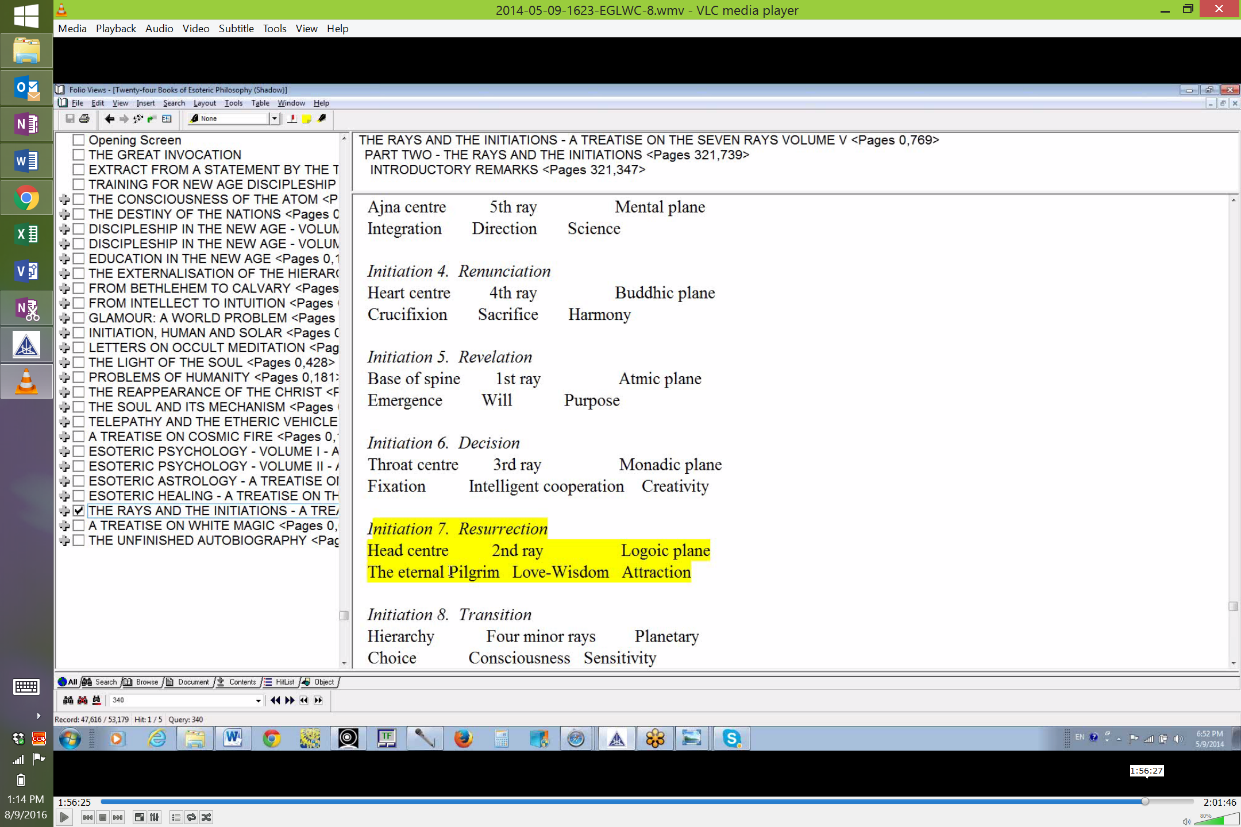 We see that initiation 4, (initiation 5?) the energy at the base of the spine is involved and that only later at the 7th initiation is the head center involved but that has to be the head center of a mayavirupa doesn't it? And the great decision has to be the throat center of a mayavirupa. The monadic plane is involved, the logoic plane is involved. So perhaps the transference at the base of the spine into the head center is not really complete the 5th degree and then these other centers are being stimulated, probably from triadal and monadic sources. It's always good to study this particular chart along with the petals.We have now dealt with energy transferences and this has taken us all the way to page 529 from 520 and we get the idea of different ways and phases of looking at the rising of these fires. I suppose what we really should do is go over it again, but I trust that maybe enough has been said to give us the sense of the different phases through which a person will pass: the undeveloped man, the average man through the solar plexus. The world aspirants in which the throat center is involved and that is so interesting because the world aspirants have to have something of an intelligent personality, the world disciples, the heart center comes into it. And then with the advanced disciples and world initiates, the head centers come in. So that is a very important 5-fold listing.We are at the end of our work here. I would like to bring this all into some kind of grand synthesis, but it is not really possible. We have phases here of the 1st, 2nd and 3rd, and how the centers are brought into activity. Well it just takes a review of these pages along with what I have said here. This 7-fold picturing of the centers (7 periods of Energy Transference) is very, very important - from the inert phase to the brighter centers in stage b, to the dominance of the solar plexus in stage c, to a period where the throat center and the heart are being activated and then the heart and throat are actually brought into activity in stage e and the ajna center is involved in stage f and finally I believe the head center in stage g. So it keeps on saying the same thing in various ways, and always with a little bit of a different perspective. What is important to realize is that we are rising through the petals; we are rising through the 10 soul groups; we are rising through the 8 stages of adaptation. We are not yet quite in this process the Master of the Wisdom but we are certainly the higher initiate. So it really is taking us into stage 8 of the higher initiate (stages of adaptation), and taking us into to stage 9 and a little bit of stage 10 or group 9 and 10 of human souls. So this is going to be the end of Egoic Lotus Webinar Commentaries, program #8 and it has taken us from EPII, page 520 to 529.We will begin Egoic Lotus Webinar Commentaries program #9 and we will see what we will undertake. So far we have studied the 10 groups. We have studied the 8 stages of adaptation and we have studied various methods of energy transference and where these energy transferences really occur. We can go more into detail about where they occur. Certainly the higher ones we are talking about involving the head center are occurring just before the Egoic Lotus is destroyed from the 3rd degree to the point of the 4th degree and even beyond. I hope that all of that was somewhat useful to you. 